«28» января 2022 г.                                                                                                № 30с. КидероОб утверждении плана мероприятий («дорожная карта») на 2022 год по приведению территории МР «Цунтинский район» в соответствие с требованиями санитарных норм и правил, в рамках Года экологии	Согласно Федерального закона от 30.03.1999 года N 52-ФЗ «О санитарно-эпидемиологическом благополучии населения», пункту 14 статьи 15 Федерального закона N 131-ФЗ «Об общих принципах организации местного самоуправления в Российской Федерации», Федерального закона от 24 июня 1998 года N 89-ФЗ «Об отходах производства и потребления», и в целях приведения территории МР «Цунтинский район» в соответствие с требованиями санитарных норм и правил постановляю:Утвердить план мероприятий («дорожная карта») на 2022 год по приведению территории МР «Цунтинский район» в соответствие с требованиями санитарных норм и правил (далее – План мероприятий). Приложение 1.Предупредить ответственных лиц, о дисциплинарной ответственности за неисполнение пунктов Плана мероприятий. Возложить ответственность за надлежащее исполнение Плана мероприятий на главного специалиста по экологии МКУ «УСЖКХ» МР «Цунтинский район» Абдуллаева Г.О.МКУ «СМИ и ИТО» МР «Цунтинский район» (Алиев А.) опубликовать настоящее постановление в газете «Дидойские вести» и разместить на официальном сайте администрации МР «Цунтинский район».Главному специалисту администрации МР «Цунтинский район» (Шапиев М.М.) довести настоящее постановление до всех учреждений и организаций, расположенных на территории МР «Цунтинский район».Контроль за исполнением данного постановления возлагаю на заместителя главы МР «Цунтинский район» Магомедова М.А.                   И. о. Главы                                                                          А. ГамзатовУтвержденоПостановлением Администрации МР «Цунтинский район»От « 28»  «  Января »  2022 года №30 ПЛАН МЕРОПРИЯТИЙ («дорожная карта») на 2022 год по приведению территории МР «Цунтинский район» в соответствие с требованиями санитарных норм и правил.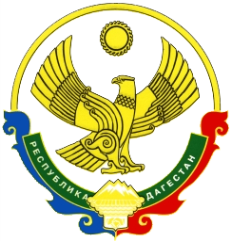 АДМИНИСТРАЦИЯМУНИЦИПАЛЬНОГО РАЙОНА «ЦУНТИНСКИЙ РАЙОН»РЕСПУБЛИКИ ДАГЕСТАНПОСТАНОВЛЕНИЕ№п/пОсновные направления деятельности и мероприятияСрокиисполненияОтветственные исполнители12341- Проведение очистки от твердых коммунальных отходов и мусора подконтрольных территорий учреждений, организаций, коммерческих структур, администраций сельских поселений и района. - Закрепление за ними территорий ответственности за санитарное состояние. До 15 мая 2022 годаРуководители учреждений и организаций МР «Цунтинский район»;Главы администрации сельских поселений МР «Цунтинский район» (по согласованию);Руководители республиканских и федеральных территориальных служб (по согласованию).Главный специалист по экологии администрации МР «Цунтинский район.2- Объявление и проведение субботников по очистке внутри сельских территорий от твердых коммунальных отходов и мусора. - Закрепление территорий ответственности за санитарное состояние за домовладельцами и землепользователями.1-й этап: май 2022 года2-й этапоктябрь 2022 годаГлавы администраций сельских поселений МР «Цунтинский район» (по согласованию).Ответственные от администрации МР «Цунтинский район. Главный специалист по экологии администрации МР «Цунтинский район.3- Объявление и проведение субботников по очистке межселенных территорий от твердых коммунальных отходов и мусора. - Распределение и закрепление за селами зон ответственности за санитарное состояние территорий.1-й этап:май2022года2-й этап:октябрь 2022 года Главы администраций сельских поселений МР «Цунтинский район» (по согласованию).Руководители учреждений и организаций МР «Цунтинский район».Ответственные от администрации МР «Цунтинский район».Главный специалист по экологии администрации МР «Цунтинский район.4Проведение в школах района внеклассных мероприятий на тему: «Цунтинский район -  территория чистоты».1-й этап: до 25 мая 2022 года2-й этап: до 30 октября 2022 годаМКУ «УО и МП» МР «Цунтинский район».Руководители муниципальных казенных образовательных учреждений МР «Цунтинский район».Главный специалист по экологии администрации МР «Цунтинский район.5Организация в селах района встреч с населением и проведение разъяснительной работы по вопросам обращения с твердыми коммунальными отходами в соответствии с постановлением Правительства Российской Федерации от 12 ноября 2016 г. N 1156 «Об обращении с твердыми коммунальными отходами и внесении изменения в постановление Правительства Российской Федерации от 25 августа 2008 г. N 641».ПостоянноГлава МР «Цунтинский район», заместители главы МР «Цунтинский район».МКУ «УСЖКХ» МР «Цунтинский район».Главы администраций сельских поселений МР «Цунтинский район» (по согласованию).Имамы мечетей (по согласованию).Главный специалист по экологии администрации МР «Цунтинский район.6Определение на территориях сельских поселений мест, выделение и оформление земельных участков под площадки для временного складирования твердых коммунальных отходов.АСП «сельсовет Кидеринский» до 15 мая 2022 года, остальные АСПдо 1 июля 2022 годаГлавы администраций сельских поселений МР «Цунтинский район» (по согласованию).Главный специалист по экологии администрации МР «Цунтинский район.7Ликвидация имеющихся на территориях сельских поселений мусорных свалок, не соответствующих требованиям ст. 12 Федерального закона от 24 июня 1998 года № 89-ФЗ «Об отходах производства и потребления».До 1 июля 2022 годаМКУ «УСЖКХ» МР «Цунтинский район».Главы администраций сельских поселений МР «Цунтинский район» (по согласованию).Главный специалист по экологии администрации МР «Цунтинский район.8Изготовление, установление урн и контейнеров в населенных пунктах района для сбора уличного мусора.До 1 октября 2022 годаМКУ «УСЖКХ» МР «Цунтинский район».Главы администраций сельских поселений МР «Цунтинский район» (по согласованию).Главный специалист по экологии администрации МР «Цунтинский район».9Участие в организации деятельности по сбору (в том числе раздельному сбору), транспортированию, обработке, утилизации, обезвреживанию, захоронению твердых коммунальных отходов на территории МР «Цунтинский районПостоянно1.	МКУ «УСЖКХ» МР «Цунтинский район».2.	Главы администраций сельских поселений МР «Цунтинский район» (по согласованию).3.	Главный специалист по экологии администрации МР «Цунтинский район.10- Изготовление и установление рекламных щитов на дорогах республиканского и местного значения: «Цунтинский район – территория чистоты».- Изготовление и установление табличек: «Не сорить», «Мусор не бросать!» и т. д.До 30 сентября 2022 годаМКУ «УСЖКХ» МР «Цунтинский район».Главы администраций сельских поселений МР «Цунтинский район» (по согласованию).Главный специалист по экологии администрации МР «Цунтинский район.11Проведение в сельских поселениях района профилактических мероприятий по водоснабжению и водоотведению.Постоянно1.	МКУ «УСЖКХ» МР «Цунтинский район».2.	Главы администраций сельских поселений МР «Цунтинский район» (по согласованию).3. Главный специалист по экологии администрации МР «Цунтинский район.12Благоустройство и озеленение территории МР «Цунтинский район», проведение акции: (посадка деревьев, саженцев, кустарников, цветов).1-й этап: май 2022 года2-й этап: октябрь 2022 года1.	Руководители учреждений и организаций МР «Цунтинский район»;2.	Главы администрации сельских поселений МР «Цунтинский район» (по согласованию);3.	Руководители республиканских и федеральных территориальных служб (по согласованию).4.	Главный специалист по экологии администрации МР «Цунтинский район.5. МКУ «УСЖКХ» МР «Цунтинский район».13Освещение хода выполнения Плана мероприятий («дорожная карта») в СМИ.ПостоянноРуководитель МКУ «СМИ и ИТО» МР «Цунтинский район».